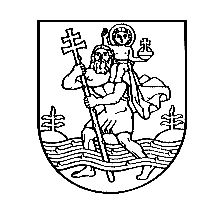 VILNIAUS PILAITĖS GIMNAZIJOSDIREKTORIUSĮSAKYMASDĖL III-IV KLASIŲ MOKINIŲ INDIVIDUALAUS PLANO PASIRINKIMO IR KEITIMO TVARKOS 2016 m. gegužės 31 d. Nr. V-110VilniusVadovaudamasis Gimnazijos tarybos 2016 m. vasario 22 d. protokolo Nr. 3 sprendimu Gimnazijos metodinės tarybos 2016 m. gegužės 31d. protokolo Nr.3 sprendimu,k e i č i u: Vilniaus Pilaitės gimnazijos III-IV klasių mokinių individualaus plano pasirinkimo ir keitimo tvarkos, patvirtintos direktoriaus 2013-03 -12 įsakymu Nr. V-219 ( 2014-02-05 V-37 redakcija) punktus skaityti : 3. 1. Mokinys, ketinantis keisti dalyką ar dalyko kursą  po pirmo pusmečio, teikia prašymą gimnazijos direktoriui  ne vėliau kaip iki lapkričio 1 dienos, ketinantis keisti dalyką ar dalyko kursą  pasibaigus mokslo metams -  ne vėliau kaip iki balandžio 1 dienos;3. 6. Įskaitą organizavęs mokytojas  atsiskaitymų lape (priedas Nr.1) įrašo įskaitos išlaikymo rezultatą ir pasirašo;3. 8. Mokinys informuoja klasės auklėtoją apie įskaitos laikymo rezultatus ir atsiskaitymų lapą  pateikia  direktoriaus pavaduotojui ugdymui;Direktorius									Zotikas Popovas